Об утверждении Порядка определения объема и условий предоставления государственным бюджетным учреждениям Республики Татарстан, в отношении которых Министерство лесного хозяйства Республики Татарстан осуществляет функции и полномочия учредителя, субсидии из бюджета Республики Татарстан для приобретения лесозаготовительных машин, лесопильного оборудования, транспортных средств, в соответствии с абзацем вторым пункта 1 статьи 781 Бюджетного кодекса Российской ФедерацииВ соответствии с абзацем вторым пункта 1 статьи  Бюджетного кодекса Российской Федерации, постановлением Правительства Российской Федерации от 22 февраля 2020 года № 203 «Об общих требованиях к нормативным правовым актам и муниципальным правовым актам, устанавливающим порядок определения объема и условия предоставления бюджетным и автономным учреждениям субсидий на иные цели»,  на основании Закона Республики Татарстан от 25 ноября 2021г. №86-ЗРТ «О бюджете Республики Татарстан на 2022год и на плановый период 2023 и 2024 годов» п р и к а з ы в а ю: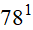 1. Утвердить прилагаемый Порядок определения объема и условий предоставления государственным бюджетным учреждениям Республики Татарстан, в отношении которых Министерство лесного хозяйства Республики Татарстан осуществляет функции и полномочия учредителя, субсидии из бюджета Республики Татарстан для приобретения лесозаготовительных машин, лесопильного оборудования, транспортных средств, в соответствии с абзацем вторым пункта 1 статьи 781 Бюджетного кодекса Российской Федерации.2. Начальнику юридического отдела В.В. Маниховой обеспечить государственную регистрацию настоящего приказа в Министерстве юстиции Республики Татарстан в установленный законодательством Российской Федерации срок.3. Настоящий приказ вступает в силу со дня его официального опубликования.4. Контроль за исполнением настоящего приказа возложить на заместителя министра Р.К. Гумерова.Утвержденприказом Министерства лесного хозяйства  Республики Татарстан от 	№Порядок определения объема и условий предоставления государственным бюджетным учреждениям Республики Татарстан, в отношении которых Министерство лесного хозяйства Республики Татарстан осуществляет функции и полномочия учредителя, субсидии из бюджета Республики Татарстан для приобретения лесозаготовительных машин, лесопильного оборудования, транспортных средств, в соответствии с абзацем вторым пункта 1 статьи 781 Бюджетного кодекса Российской ФедерацииРаздел I. Общие положения1. Настоящий Порядок устанавливает правила определения объема и условий предоставления государственным бюджетным учреждениям Республики Татарстан (далее - Учреждение), в отношении которых Министерство лесного хозяйства  Республики Татарстан осуществляет функции и полномочия учредителя, субсидии из бюджета Республики Татарстан  для приобретения лесозаготовительных машин, лесопильного оборудования, транспортных средств,  в соответствии с абзацем вторым пункта 1 статьи 781  Бюджетного кодекса Российской Федерации (далее – Порядок).2. Основные понятия, используемые в настоящем Порядке:Мероприятие – предоставление субсидий государственным бюджетным учреждениям Республики Татарстан для приобретения лесозаготовительных машин, лесопильного оборудования, транспортных средств.Учредитель – Министерство лесного хозяйства Республики Татарстан (далее – Министерство, Учредитель), осуществляющее функции и полномочия Учредителя в отношении Учреждения;субсидия – субсидия, предоставляемая Учреждению Учредителем, осуществляющим функции и полномочия главного распорядителя и получателя средств, в пределах бюджетных ассигнований, предусмотренных в законе Республики Татарстан о бюджете Республики Татарстан на соответствующий финансовый год и плановый период, и лимитов бюджетных обязательств, утвержденных в установленном порядке Министерством, для приобретения лесозаготовительных машин, лесопильного оборудования, транспортных средств, за счет средств бюджета Республики Татарстан.Иные понятия и термины, используемые в настоящем Порядке, применяются в значениях, определенных законодательством Российской Федерации. 3. Субсидия предоставляется Учреждению в целях для приобретения лесозаготовительных машин, лесопильного оборудования, транспортных средств.Раздел II. Условия и порядок предоставления субсидии4. В целях получения субсидии Учреждения предоставляют в адрес Учредителя заявку на получение субсидии (далее – Заявка), включающую в себя следующие документы:письменное обращение Учреждения на получение субсидии, оформленное в произвольной форме;пояснительную записку, содержащую обоснование необходимости предоставления субсидии на цель, установленную пунктом 3 настоящего Порядка, включая  расчет-обоснование  суммы Субсидии, в том числе смету расходов, связанных  с   представлением единовременной поощрительной выплаты отдельным категориям работников, с  приложением финансово-экономического обоснования, которое должно содержать   списки получателей с указанием информации, обосновывающей их размер (штатное расписание, ведомости по начислению зарплаты, платежные поручения);справку налогового органа по состоянию на первое число месяца, в котором подается Заявка, подтверждающую отсутствие у Учреждения неисполненной обязанности по уплате налогов, сборов, страховых взносов, пеней, штрафов, процентов, подлежащих уплате в соответствии с законодательством Российской Федерации о налогах и сборах;справку об отсутствии у Учреждения по состоянию на первое число месяца, в котором подается Заявка, просроченной задолженности по возврату в бюджет Республики Татарстан субсидий, бюджетных инвестиций, предоставленных в том числе в соответствии с иными правовыми актами, за исключением случаев предоставления субсидии на осуществление мероприятий по реорганизации или ликвидации Учреждения, предотвращение аварийной (чрезвычайной) ситуации, ликвидацию последствий и осуществление восстановительных работ в случае наступления аварийной (чрезвычайной) ситуации, погашение задолженности по судебным актам, вступившим в законную силу, исполнительным документам, а также иных случаев, установленных федеральными законами, нормативными правовыми актами Правительства Российской Федерации, Кабинета Министров Республики Татарстан, подписанную руководителем и главным бухгалтером Учреждения, скрепленную печатью Учреждения (при наличии).Представляемые документы должны быть напечатаны разборчиво. Письменное обращение руководителя Учреждения должно быть скреплено печатью (при наличии) Учреждения и заверено подписью уполномоченного на то лица или собственноручно заверена руководителем Учреждения. Все расходы по подготовке документов на получение субсидии несет Учреждение.Учреждение вправе истребовать представленную им ранее Заявку и повторно ее представить. В случае предоставления документов и Заявки Учреждением в электронном виде с использованием единой межведомственной системы электронного документооборота, они должны быть подписаны электронной подписью руководителя Учреждения или временно исполняющего обязанности руководителя Учреждения. 5.  Документы для получения Субсидии регистрируются Учредителем в день поступления в журнале, который должен быть пронумерован, прошнурован и скреплен печатью.Учредитель в течение 10 рабочих дней со дня получения Заявки, представленной в соответствии с пунктом 4 настоящего Порядка, рассматривает ее, проверяет полноту и достоверность содержащихся в ней сведений и уведомляет Учреждение о предоставлении субсидии либо об отказе в ее предоставлении.Основаниями для отказа в предоставлении субсидии Учреждению являются:несоответствие представленных Учреждением документов требованиям, определенным в пункте 4 настоящего Порядка, или непредставление (представление не в полном объеме) указанных документов;недостоверность информации, содержащейся в документах, представленных Учреждением.6. В течение трех рабочих дней со дня принятия решения о предоставлении субсидии Учредитель и Учреждение заключают соглашение о предоставлении субсидии в соответствии с типовой формой, установленной Министерством финансов Республики Татарстан (далее – соглашение), содержащее в том числе следующие положения: цель предоставления субсидии;значения результатов предоставления субсидии, определенных в приложении № 1 к настоящему Порядку;размер субсидии;сроки (график) перечисления субсидии;сроки и порядок представления отчетности об осуществлении расходов, источником финансового обеспечения которых является субсидия, о достижении значений результатов предоставления субсидии, об исполнении соглашения;порядок и сроки возврата сумм субсидии в случае несоблюдения Учреждением целей, условий и порядка предоставления субсидий, определенных соглашением;основания и порядок внесения изменений в соглашение, в том числе в случае уменьшения Учредителю ранее доведенных лимитов бюджетных обязательств на предоставление субсидии;основания для досрочного прекращения соглашения по решению Учредителя в одностороннем порядке, в том числе в связи с: реорганизацией (за исключением реорганизации в форме присоединения) или ликвидацией Учреждения;нарушением Учреждением цели и условий предоставления субсидии, установленных настоящим Порядком и (или) соглашением;план мероприятий по достижению результатов предоставления субсидии;сроки и порядок предоставления отчетности о реализации плана мероприятий по достижению результатов предоставления субсидии;запрет на расторжение соглашения Учреждением в одностороннем порядке.При необходимости Учредитель и Учреждение заключают дополнительное соглашение к соглашению или дополнительное соглашение о расторжении соглашения в соответствии с типовыми формами, установленными Министерством финансов Республики Татарстан.7. Размер предоставляемой субсидии () определяется Учредителем с учетом потребности Учреждения, отраженной в Заявке, предоставляемой согласно пункту 4 настоящего Порядка, по следующей формуле:,  где:З1 - затраты на приобретение лесозаготовительных машин, лесопильного оборудования, транспортных средств, которые определяются с учетом сопоставимых рыночных цен (анализа рынка), заключающимся в анализе информации о рыночных ценах идентичных (однородных) товаров, работ, услуг, в том числе информации о ценах изготовителей, а также в средствах массовой информации и специальной литературе, включая официальные сайты производителей и поставщиков в информационно-телекоммуникационной сети "Интернет".8. На первое число месяца, в котором подается Заявка, Учреждение должно соответствовать следующим требованиям:  у Учреждения отсутствует неисполненная обязанность по уплате налогов, сборов, страховых взносов, пеней, штрафов, процентов, подлежащих уплате в соответствии с законодательством Российской Федерации о налогах и сборах;у Учреждения отсутствует просроченная задолженность по возврату в бюджет Республики Татарстан субсидий, бюджетных инвестиций, предоставленных в том числе в соответствии с иными правовыми актами, за исключением случаев предоставления субсидии на осуществление мероприятий по реорганизации или ликвидации Учреждения, предотвращение аварийной (чрезвычайной) ситуации, ликвидацию последствий и осуществление восстановительных работ в случае наступления аварийной (чрезвычайной) ситуации, погашение задолженности по судебным актам, вступившим в законную силу, исполнительным документам, а также иных случаев, установленных федеральными законами, нормативными правовыми актами Правительства Российской Федерации, Кабинета Министров Республики Татарстан;Учреждение не получает средства из бюджета Республики Татарстан на основании иных нормативных правовых актов Республики Татарстан на цель, указанную в пункте 3 настоящего Порядка.  9. Результатом предоставления субсидии является достижение Учреждением значения результатов (индикаторов оценки конечных результатов) предоставления субсидии, определенных в приложении № 1 к настоящему Порядку.10. Учредитель перечисляет субсидию в полном объеме на лицевые счета Учреждения, открытые в учреждения Центрального банка Российской Федерации, в соответствии с графиком перечисления субсидии, предусмотренным соглашением.Раздел III. Требования к отчетности11. Учреждение представляет Учредителю отчетность в следующие сроки:ежеквартально, не позднее трех рабочих дней, следующих за отчетным кварталом, отчет об осуществлении расходов, источником финансового обеспечения которых является субсидия, по форме в соответствии с приложением № 2 к настоящему Порядку;ежемесячно, не позднее трех рабочих дней, следующих за отчетным месяцем, отчет о достижении значений результатов предоставления субсидии по форме в соответствии с приложением № 3 к настоящему Порядку, с предоставлением подтверждающих документов;ежемесячно, не позднее трех рабочих дней, следующих за отчетным месяцем, отчет о реализации плана мероприятий по достижению результатов предоставления субсидии (контрольных точек) по форме в соответствии с приложением № 4 к настоящему Порядку, с предоставлением подтверждающих документов;не позднее 25 числа последнего месяца отчетного года, отчет об исполнении соглашения, по форме, утвержденной Учредителем, с предоставлением сведений о реализации субсидии.Представляемая отчетность и прилагаемые документы должны быть напечатаны разборчиво. Исправления не допускаются, за исключением исправлений, скрепленных печатью (при наличии) Учреждения и заверенных подписью уполномоченного лица или собственноручно заверенных руководителем Учреждения. Раздел IV. Порядок осуществления контроля за соблюдением целей, условий и порядка предоставления субсидии и ответственности за их нарушениеУчредитель и уполномоченный орган государственного финансового контроля осуществляют контроль за соблюдением целей и условий предоставления Учреждению Субсидии.13. Учреждение несет ответственность за представление недостоверных сведений и документов для получения субсидии или об использовании субсидии, нарушения условий и порядка предоставления субсидии в соответствии с настоящим Порядком, а также целей расходования субсидии, непредставление отчета об осуществлении расходов, источником финансового обеспечения которых является субсидия, и (или) отчета о достижении результатов предоставления субсидии, использование субсидии не по целевому назначению, недостижения значений результатов (индикаторов оценки конечных результатов), определенных в приложении № 1 к настоящему Порядку.Основанием для освобождения Учреждения от применения мер ответственности является документально подтвержденное наступление обстоятельств непреодолимой силы, препятствующих исполнению Учреждением соответствующих обязательств.14. В случае несоблюдения Учреждением целей и условий, установленных при предоставлении субсидии, выявленного по результатам проверок, проведенных Учредителем и уполномоченным органом государственного финансового контроля, субсидия подлежит возврату в бюджет Республики Татарстан в 30-дневный срок, исчисляемый в рабочих днях, со дня получения Учреждением соответствующего требования Учредителя.В случае недостижения значений результатов предоставления субсидии, определенных в приложении № 1 к настоящему Порядку, субсидия подлежит возврату в бюджет Республики Татарстан в 30-дневный срок, исчисляемый в рабочих днях, со дня получения Учреждением соответствующего требования Учредителя.15. При нарушении Учреждением срока возврата субсидии, указанного в пункте 14 настоящего Порядка, Учредитель в семидневный срок, исчисляемый в рабочих днях со дня истечения указанного срока, принимает меры по взысканию указанных средств в бюджет Республики Татарстан в принудительном порядке в соответствии с законодательством Российской Федерации.16. Неиспользованные в текущем финансовом году остатки средств субсидии на достижение целей, установленных в соответствии с пунктом 3 настоящего Порядка, подлежат возврату в бюджет Республики Татарстан.Учредитель принимает решение о наличии потребности в направлении не использованных в текущем финансовом году остатков средств субсидии на достижение целей в соответствии с пунктом 3 настоящего Порядка на основании обращения Учреждения о наличии неисполненных обязательств, источником финансового обеспечения которых являются не использованные на 1 января текущего финансового года остатки субсидий, а также документов (копий документов), подтверждающих наличие и объем указанных обязательств Учреждения (за исключением обязательств по выплатам физическим лицам), направленного в течение 20 рабочих дней года, следующего за годом предоставления субсидии (далее – обращение Учреждения по остаткам субсидии).Учредитель принимает решение о наличии потребности в направлении не использованных в текущем финансовом году остатков средств субсидии на достижение целей в соответствии с пунктом 3 настоящего Порядка в течение пяти рабочих дней с момента получения обращения Учреждения по остаткам субсидии.17. В соответствии с решением Учредителя о наличии потребности в направлении не использованных в текущем финансовом году остатков средств субсидии на достижение целей в соответствии с пунктом 3 настоящего Порядка, остатки указанной субсидии могут быть использованы в текущем финансовом году для финансового обеспечения расходов, направленных на цели в соответствии с пунктом 3 настоящего Порядка.18. При наличии в текущем финансовом году поступлений от возврата ранее произведенных Учреждением выплат, источником финансового обеспечения которых являются субсидии, для достижения целей, установленных в соответствии с пунктом 3 настоящего Порядка, Учредитель принимает решение об их использовании Учреждением для достижения целей, установленных пунктом 3 настоящего Порядка, на основании обращения Учреждения о наличии неисполненных обязательств, источником финансового обеспечения которых являются средства от возврата ранее произведенных Учреждением выплат, а также документов (копий документов), подтверждающих наличие и объем указанных обязательств учреждения (за исключением обязательств по выплатам физическим лицам), направленного в течение 20 рабочих дней года, следующего за годом предоставления субсидии (далее – обращение Учреждения по средствам от возврата ранее произведенных выплат).Учредитель принимает решение об использовании в текущем финансовом году поступлений от возврата ранее произведенных Учреждением выплат, источником финансового обеспечения которых является субсидия, для достижения целей, установленных пунктом 3 настоящего Порядка, в течение 5 рабочих дней с момента обращения Учреждения по средствам от возврата ранее произведенных выплат.Приложение № 1к Порядку определения объема и условий предоставления государственным бюджетным учреждениям Республики Татарстан, в отношении которого Министерство лесного хозяйства Республики Татарстан осуществляет функции и полномочия учредителя, субсидии из бюджета Республики Татарстан для приобретения лесозаготовительных машин, лесопильного оборудования, транспортных средств, в соответствии с абзацем вторым пункта 1 статьи 781 Бюджетного кодекса Российской ФедерацииЗначения результатов (индикаторы оценки конечных результатов) Приложение № 2к Порядку определения объема и условий предоставления государственным бюджетным учреждениям Республики Татарстан, в отношении которого Министерство лесного хозяйства Республики Татарстан осуществляет функции и полномочия учредителя, субсидии из бюджета Республики Татарстан для приобретения лесозаготовительных машин, лесопильного оборудования, транспортных средств, в соответствии с абзацем вторым пункта 1 статьи 781 Бюджетного кодекса Российской ФедерацииФормаОтчет об осуществлении расходов, источником финансового обеспечения которых является субсидияпо состоянию на «__» ______20__ годаНаименование Учреждения Периодичность: ежеквартальнаяЕдиница измерения: рубль (с точностью до второго десятичного знака)Приложение № 3к Порядку определения объема и условий предоставления государственным бюджетным учреждениям Республики Татарстан, в отношении которого Министерство лесного хозяйства Республики Татарстан осуществляет функции и полномочия учредителя, субсидии из бюджета Республики Татарстан для приобретения лесозаготовительных машин, лесопильного оборудования, транспортных средств, в соответствии с абзацем вторым пункта 1 статьи 781 Бюджетного кодекса Российской ФедерацииФормаОтчет о достижении результатов предоставления субсидиипо состоянию на «__» ______20__ годаНаименование Учреждения Периодичность: ежемесячнаяПриложение № 4к Порядку определения объема и условий предоставления государственным бюджетным учреждениям Республики Татарстан, в отношении которого Министерство лесного хозяйства Республики Татарстан осуществляет функции и полномочия учредителя, субсидии из бюджета Республики Татарстан для приобретения лесозаготовительных машин, лесопильного оборудования, транспортных средств, в соответствии с абзацем вторым пункта 1 статьи 781 Бюджетного кодекса Российской ФедерацииФормаОтчет
о реализации плана мероприятий по достижению результатов предоставления Субсидии по состоянию на 1 ___________ 20__ г. Руководитель (уполномоченное лицо) Учреждения                           ______________  ___________  _______________________                                                                 должность)     (подпись)           (расшифровка подписи) Исполнитель                                     ______________  ______________________ ________________                                                                (должность)      (фамилия, инициалы)              (телефон) «___»__________ 20__ г.Министр Р.А. Кузюровп/пНаименование результата 
(индикатора оценки конечных результатов), 
единица измеренияЗначение результата
 (индикатора оценки конечных результатов)  п/пНаименование результата 
(индикатора оценки конечных результатов), 
единица измерения20221.Наименование и количество   приобретенных лесозаготовительных машин, лесопильного оборудования, транспортных средств  (ед.), с предоставлением подтверждающих документовСуммаСуммаза отчетный периоднарастающим итогом с начала года123Поступило средств субсидии из бюджета Республики ТатарстанИзрасходовано средств субсидии (кассовый расход)Возвращено в бюджет Республики ТатарстанОстаток субсидии на конец отчетного периодав том числе: подлежит возврату№ п/пНаименованиерезультата   Плановое значение на 20__ годДостигнутое значение результата по состоянию на отчетную датуПроцентвыполнения планаПричинаотклонения123456Учредитель Учреждение/ Фамилия, имя, отчество (при наличии)/М.П/ Фамилия, имя, отчество (при наличии)/М.ПКОДЫДатапо Сводному рееструНаименование Получателя____________________________________ИНННаименование главного распорядителя средств бюджета Республики Татарстанпо Сводному рееструНаименование главного распорядителя средств бюджета Республики Татарстан___________________________________(Министерство)по Сводному рееструпо БКНаименование мероприятия______________________________________________________________________Наименование субсидии__________________________________по БКНомер соглашенияДата соглашенияВид документа___________________________________Вид документа(первичный – «0», уточненный – «1», «2», «3», «_»)Результат предоставления СубсидииРезультат предоставления СубсидииРезультат предоставления СубсидииЕдиница измеренияЕдиница измеренияЗначениеЗначениеЗначениеСрок достижения (дд.мм.гггг.)Срок достижения (дд.мм.гггг.)СтатусПричина отклонениянаименованиекодтипнаименованиекод по ОКЕИплановоефактическоепрогнозноеплановыйфактический (прогнозный)СтатусПричина отклонения123456789101112Результат предоставления Субсидиив том числе: